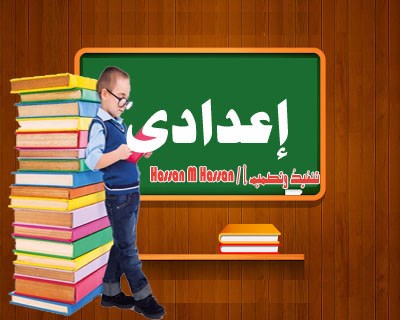        أولاً:الأهداف   المعرفية:                                   ************التعرف على آداب المكتبة.التعرف على نظام الاستعارة.التعرف على تاريخ الكتب وقصة الطباعة وتطورها .التعرف على أجزاء الكتاب .التعرف على أنواع المواد السمعية والبصريةالتعرف على بنك المعرفة .التعرف على أنواع المكتبات ثانياً: الأهداف الوجدانية:******************تعميق حب المتعلم للكتب والمكتبة.تنمية روح التعلم الذاتى والمستمر.تنمية عادات وقيم اجتماعية مرغوبة كالنظام والتعاون والإيثار.تعميق الاتجاه الايجابى نحو الاهتمام بالقراءة والاستمتاع بها وتكوين الحس اللغوى .ثالثاً: الأهداف المهارية:*****************اكتساب مهارة استخدام الأوعية المطبوعة وغير المطبوعة .تنمية مهارةاستخدام بنك المعرفة .اكتساب مهارة الحصول علي الكتب عن طريق معرفة خطة تصنيف المكتبة. مهارة إعداد المقال مساعدة الطلاب فى الإنتقال من مرحلة الإعتماد على المدرسين إلى مرحلة الإعتماد على أنفسهم فى أكتساب المهارات المختلفة وذلك للأستفادة من المواد المكتبية تحسين العملية التعليمية بمساعدة الطلاب فى التعرف لمصادر أخرى للمعلومات غير الموجودة فى الكتاب المدرسي تعريف الطلاب على المكتبات العامة وذلك من أجل الأستفادة منها مستقبلاً التدريب على أساليب القراءة السليمة التى تجعلهم يشعرون بمتعة القراءة تنمية روح التعاون والعمل بروح الفريق عن طريق المساهمة فى النشاط الأجتماعى مساعدة الطلاب على أختيار الكتب المناسبة لميولهم وهواياتهم 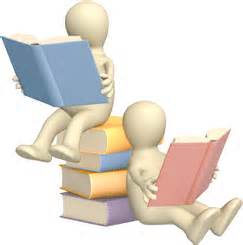 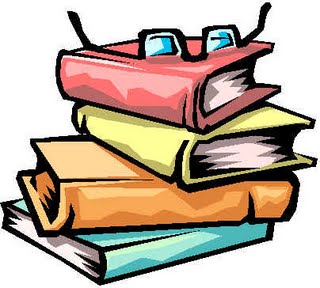       اخصائية المكتبة                                                            مدير المدرسة مـــــوضــــوع الــــدرس أهداف معرفية :-ان يعرف الطالب اداب المكتبه وكيفيه المحافظه عليها أهداف وجدانية :- ان ينمى الشعور بالمسؤليه واحترام الملكيه العامهان يقدر قيمة النظافةأهداف مهارية :-ان يحافظ على نظافة المكتبة ان يهتم بمظهر المكتبةالاسترتيجية : المناقشة ، العمل التعاوني الوسيلة : صور لبعض المكتبات هل زرت المكتبة من قبل ؟ ما هى آداب السلوك داخل المكتبة ؟المحتوى المكتبة عنوان المدرسة وأحد مرافقها التربوية الهامة فهى مركز الإشعاع الثقافى التربوي في المدرسة فيجب تزين المكتبة ببعض الصور واللوحات الإرشادية وتوفير الإضاءة اللازمة وتناسق محتوياتها والمحافظة على المكتبة بعدم إلقاء القمامة إلا فى صندوق القمامه الخاص بالمكتبة  ، عدم التحدث بصوت عال ، سحب المقاعد برفق ، وعدم الكتابه علي الاثاث أو على الحوائط فالنظافة من الإيمان  التقييم : كيف يمكننا المحافظة على المكتبة ؟النشاط المصاحب أطلب من الطلبة أعداد لوحات ارشادية ورسومات تعبر عن آداب المكتبة ؟ مـــــوضــــوع الــــدرس   أهداف معرفية :-ان يتذكر الطالب آداب المكتبة أهداف وجدانية :- ان ينمى الشعور بالمسؤليه واحترام الملكيه العامهأهداف مهارية :-ان يحرص على النظام داخل المكتبة الاسترتيجية : المناقشة والحوار الوسيلة : لوحة المكتبة آداب المكتبة       هل يجوز تناول المأكولات والمشروبات داخل المكتبة ؟ ولماذا  المكتبة ليست مكاناً مخصصاً لتناول الأطعمة والمشروبات نظراً لطبيعتها وحساسية محتوياتها ،ولحفظ النظام داخلها يترك المستفيد متعلقاته فى مكان محدد داخل المكتبة ويسترد هاعند المغادرة بهدوء تام أضرار تناول الاطعمة والمشروبات داخل المكتبة إتلاف الأوعية المعرفية إتلاف الأجهزة والمعدات ولأثاثالإخلال بالهدوء والنظام الإخلال بالنظافة التقييم : ما النتائج السلبية لتناول الاطعمة والمشروبات داخل المكتبة  ؟النشاط المصاحب أطلب من الطلبة أعداد رسومات تعبر عن آداب المكتبة ؟ مـــــوضــــوع الــــدرس   أهداف معرفية :-أن يعرف الطالب مكان وضع أدواته عند دخول المكتبه أهداف وجدانية :- ان يقدر الطالب أهمية النظام والالتزام بآداب أرتياد المكتبه أهداف مهارية :- ان يسجل الطالب بياناته بسجل المترددين   الاستراتيجية : الحوار والمناقشة – التعلم بالممارسة الوسيلة: محتويات المكتبة – سجل المترددين                            كيف يتم تسجيل الاسم فى سجل المترددين ؟    خطة سير الدرساستقبال الطلاب خارج المكتبه ارشاد الطلاب الى مكان وضع الحقائب بالمكتبه ونظام الدخول شرح معنى سجل المترددين ومكان تواجده بالمكتبه وعرضه عليهم وكيفية التسجيل به وتوضيح اهميته للحفاظ على النظام داخل المكتبة وايضاً يساعد على اللارتقاء بالخدمات المكتبية النشاط المصاحب : أطلب من الطلاب ان يكتب كل منهم اسمه بسجل المترددين التقييم    ما هو سجل المترددين وما اهميته ؟ 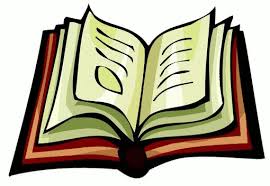 مـــــوضــــوع الــــدرس أهداف معرفية :-أن يعرف الطالب الطريقه الصحيحه لتناول الكتب وتقليبها أهداف وجدانية :- أن يقدر الطالب أهمية المحافظة على كتب المكتبة أهداف مهارية :- أن يمارس الطالب كيفية التعامل مع الكتاب بطريقه سليمه الاستراتيجية : الاستقصاء ، لعب الادوار الوسيله التعليميه : كتب من المكتبه لو سقط منك كتاب على الارض ماذا سيحدث له ؟ كيف تقلب صفحات الكتاب المحتوى :-                              أخلاقيات التعامل مع الكتب نظافة الايدى قبل تناول الكتاب لا تستخدم الكتاب مروحه لا تضرب شيئا بالكتاب عدم بل الاصابع عند تقليب صفحات الكتاب عدم ثنى الصفحات او كرمشتها أثناء تقليبها لا تضع على الكتاب شىء يضرهلا تضع علامات داخل الكتاب بالقلم او غيره حافظ على الكتاب من الاتربهالتقييم :- س : أذكر ثلاثة من آداب التعامل مع الكتاب ؟النشاط المصاحب : تكلفة بعض الطلبة باعداد مشهد تمثيلى يتناول أخلاقيات التعامل مع الكتاب ؟ مـــــوضــــوع الــــدرس أهداف معرفية :-أن يتذكر الطالب طريقة التعامل مع الكتاب  أهداف وجدانية :- أن يحافظ الطالب على كتب المكتبة أهداف مهارية :- أن يمارس الطالب كيفية التعامل مع الكتاب بطريقه سليمه الاستراتيجية : الحوار والمناقشة الوسيله التعليميه : كتب من المكتبه                خطة سير الدرسهل من حقك التخطيط أسفل سطور صفحات كتب المكتبة ؟ المحتوى :- لا تضع علامات داخل الكتاب بالقلم او غيره فالكتب ملكية عامة من حق الجميع الاطلاع عليها دون أى تشويه .عدم بل الاصابع عند تقليب صفحات الكتاب حيث يؤدى ذلك إلى :- * التعجيل بتلف صفحات الكتاب * تصدير ما قد يوجد من جراثيم على صفحات الكتاب إلى فم المتصفح * ترك ما قد يكون بجسم المتصفح من جراثيم معدية على الصفحات التى يقوم غيرة بالتعامل معها . - يجب التعامل مع كتب المكتبة بحرص تام وتقليب صفحاتها برفق والابتعاد عن كل ما قد يعرض تلك الصفحات للتمزق . التقييم :-  س : أذكر ثلاثة من آداب التعامل مع الكتاب ؟   مـــــوضــــوع الــــدرس أهداف معرفية :-1-  معرفة أنواع الفهارس أهداف وجدانية :- 1- تقدير قيمة فهارس المكتبة أهداف مهارية :-1- ان يتدرب الطلاب على استخدام فهرس المكتبة للوصول الى الكتب الاستراتيجية : الحوار والمناقشة – التعلم التعاونى هل بحثت عن كتب باستخدام بطاقات الفهرس ؟ وأي انواع الفهارس بحثت ؟المحتوى الفهرس مفتاح المكتبة حيث يوفر الوقت والجهد للقارىء ويوصله الى الكتاب فى أقل وقت وجهد . * ويوجد أربعة أنواع من الفهارس :-1- فهرس المؤلف : مرتب هجائياً بالمؤلفين { يفيد القارىء الذى يريد أن يقرأ لمؤلف معين }2- فهرس العنوان : مرتب هجائياً بالعناوين للكتب ويفيد القارىء الذى يريد أن يقرأ كتاباً معيناً يعرف عنوانه ويجهل أسم مؤلفه.3- فهرس الموضوع : مرتب هجائياً بالموضوعات ويفيد القارىء الذى يريد أن يقرأ عن موضوع معين 4- الفهرس المصنف : توأم فهرس الموضوع لكنه مرتب حسب الرقم الخاص( رقم التصنيف + رموز المؤلف )   ويجب إعداد كشاف هجائى له .التقييم  :- - إذا أردت أن تبحث عن موضوع التلوث فأين تبحث ؟2- كيف يمكن معرفة أسماء كتب نجيب محفوظ ؟النشاط المصاحب تقسيم الطلاب لاربع مجموعات  تقسم عليهم بطاقات الفهارس واستخراج الكتب من خلالها ؟         مـــــوضــــوع الــــدرساهداف معرفيه:ان يعرف الطالب  أقسام المكتبة ..     اهداف وجدانيه : أن يشعر الطالب بقيمة التصنيف داخل المكتبة .اهداف مهاريه :  ان يتدرب الطالب على ترتيب الكتب  على الرف.ان يكتسب القدرة على التمييز بين أقسام المكتبة الطريقة التدريسية:الإلقاء والمناقشة، التعلم التعاونىالوسيلة التعليمية:لوحة التصنيف بالمكتبة خطوات الدرس                هل تشترك فى إعادة ترتيب المواد بالمكتبة ؟ وما هو النظام المتبع                  فى ترتيب الكتب بالمكتبة عرض الدرسالتصنيف : يعني وضع الاشياء أصنافا  ونلاحظ بالمكتبة تقسيم الأوعية أو الكتب ذات الموضوع الواحد فى مكان واحد .يعني موضوع الكتاب هل هو ديني أم علمي أم تاريخى فتستخدم المكتبة في تصنيفها وترتيب كتبها على  الرفوف رموز تصنيف ديوى العشرى بالأضافة إلى رموز المؤلف "الرقم الخاص" فى ترتيب الكتب علي الرفوف بكل دولاب التقييم: ما هي أقسام  المعرفة المستخدمة بالمكتبةالنشاط المصاحب :  احضار مجموعة من الكتب واطلب من الطلبة اعادتها الى اماكنها حسب تصنيفها      مـــــوضــــوع الــــدرس أهداف معرفية :-  ان يعرف الطالب قواعد الاستعاره أهداف وجدانية  ان يقدر الطالب اهمية الاطلاع أهداف مهارية :-  ان يتدرب الطالب على استخدام استمارة الاستعارة الاستراتيجية : التعلم بالممارسة 	هل يجوز استعارة المراجع ؟ خطوات الدرسالمحتوى : مفهوم الاعارة الداخلية " الاطلاع الداخلى "هى خدمة إعارة الاوعية المعرفية داخل البيئة المكتبية المحدودة وعدم السماح بخروجها  كما تستخدم الاستعاره الداخلية المواد ذات الصفه المرجعيه مثلالمعاجم – دوائر المعارف – الاطالس – المخطوطات – الخرائط  ويكتفى الاطلاع عليها داخليا ، ومن أهمية الاستعارة الداخلية تؤدى الى زيادة الحصيلة المعرفية وفهم واستيعاب المقررات الدراسية . لتقييم:- من نوعيات الاوعية  التى تعارداخل المكتبه…..و……النشاط المصاحب : تكلفة بعض الطلبة بتحضير برنامج اذاعى للمكتبة باستخدام الموسوعات وكتب المكتبة 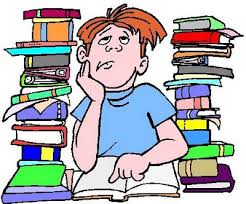     مـــــوضــــوع الــــدرسأهداف معرفية :-  ان يعرف الطالب قواعد الاستعاره أهداف وجدانية  ان يقدر الطالب اهمية الاطلاعأهداف مهارية :-  ان يتدرب الطالب على استخدام استمارة الاستعارة 	الاستراتيجية : الاستقصاء -  التعلم بالممارسة 	    هل استعرت كتاب من مكتبة المدرسة ؟ وكيف تتم استعارته ؟ خطوات الدرسهناك قواعد ونظم للاستعاره ومنها على المترددين على المكتبه ترك كافة متعلقاتهم خارج المكتبة وتسجيل بيناتهم بسجل المترددين الا يغادر الطالب المكتبه ومعه اى شىء من محتويات المكتبه الا بعد تحرير ايصال لللاستعاره الخارجيه موقعاً عليه من اخصائى المكتبه لا يجوز ان يستعير عنوانين من المواد المعاره تكون مدة الاستعاره اسبوعين فقط لا يجوز اعارة المواد ذات الصفه المرجعيه على المستعير رد المواد المعاره فى الميعاد المحدد فاذا لم يقم بذلك يرسل اليه اخطار للاعادة خلال 10 ايام فان لم يفعل يطالب باداء ثمنه بالسعر السائد بتاريخ المطالبه بلاضافه الى 10% مصاريف اداريه ولا يسمح له بلاستعاره مره اخرى على المدرسه فى حالة عدم رد المواد المعاره *عدم اعلان نتيجة الطالب اذا كان بصفوف النقل *اذا كان بالمرحله النهائيه لا يسلم له ملفه الا بعد رد ما بعهدته او اداء الثمن لتقييم:- ما الفرق بين الاستعارة الداخلية والاستعارة الخارجية ؟ النشاط المصاحب : تكلفة بعض الطلبة بالاستعارة الخارجية واعداد ثمرة القراءة لاكتشاف مواهبهم مـــــوضــــوع الــــدرس أهداف معرفية :- ان يصف الطالب اشكال العناوين المختلفهأهداف وجدانية :- ان يقدر الطالب العلاقه بين العنوان والمؤلفأهداف مهارية :- ان يكتسب الطالب مهارة الوصول للكتب من خلال العنوان الطريقة التدريسية: العصف الذهني ، التعلم بالممارسة                  عرض بعض الكتب بالمكتبه بعناوين مختلفه ومناقشة الطلاب   عرض الدرسمفهوم العنوان : هو الكلمه او مجموعة الكلمات التى يختارها المؤلف كأسم يدل على مؤلفه ,ويشىء بما يقدمه من مادة الاشكال المختلفه من العنوان :- *العنوان الرسمى  : العنوان الذى يعرف به الكتاب *العنوان الفرعى : يشرح العنوان الرسمى ويوضحه مثال الفهرسه : اسسسها وتطبيقاتها*العنوان الاصلى : قد يكون الكتاب من كتب التراث وتغير اسم العنوان بعد طباعته فأصبح له اسمان : اسم رسمى وأسم أصلى مثل  ( معجم الادباء = أرشاد الاريب الى معرفة الاديب ) *العنوان الموازى : العنوان الرسمى امامه عنوان بلغه اخرى( القاموس العصرى = Modern Dictionary   )*العنوان البديل : قد يكون للعنوان الرسمى عنوان بديل مثل { مجد الاسلام ، أو ، الالياذهالاسلاميه )*ويمكن ان ينتظم العنوان تحت اسم موحد لسلسله كما فى اغلب كتب وقصص الاطفال *وقد يكون هناك عناوين لمؤلف واحد مثل ( السكريه ؛ قصر الشوق / نجيب محفوظ )  *وهناك عناوين لمؤلفين مختلفين  ( الايام / ثروت اباظه . شلة الانس / مصطفى محمود ) *عنوان جامع : مثل ( ثلاث قصص/ توفيق الحكيم )التقييم:ماهى الاشكال المختلفة للعنوان ؟ النشاط المصاحب : تكلفة بعض الطلبة بالبحث عن كتب مختلفة باشكال عناونيها بالمكتبة مـــــوضــــوع الــــدرس أهداف معرفية :-  ان يعرف الطالب مفهوم المؤلف أهداف وجدانية :- ان يشعر الطالب بأهمية المؤلف عند اختيار كتب جيده أهداف مهارية :-ان يقرأ الطالب كتب من المكتبه لعدة مؤلفين الاستراتيجية : الحوار والمناقشة الوسيلة التعليمية : كتب من المكتبة                        هل يمكن أن يوجد الكتاب دون مؤلف ؟ عرض الدرسمفهوم المؤلف : هو المالك الاصلى لمادة الكتاب , ولحقوق طبعها ونشرها وتوزيعها , والمسؤل الاول عن تلك الماده , وسلامة جميع ما تعرضه من حقائق أووجهات نظر  , فمن اسس تقييم الكتاب الجيد هو المؤلف الجيد وسمعته فالكتاب الجيد يصل الى مجتمع مثقف قادر على احراز الرقى والتقدم . فمن أهمية التأليف تقديم ما يحتاج إليه القارىء من موضوعات وأفكار التقييم: من هو المسؤل الاول عما يطرحه الكتاب من حقائق ووجهات نظر ؟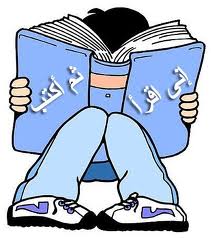   مـــــوضــــوع الــــدرس أهداف معرفية :- ان يعرف الطالب دور الرسام فى القصص الادبيه والعلميه أهداف وجدانية :-  ان ينمى التذوق الفنى للطالب أهداف مهارية :-ان يصمم الطالب أغلفه لبعض كتب المكتبه ان يبحث الطالب عن كتب بها رسوم بالمكتبه الاستراتيجية : التعلم بالممارسة الوسيلة التعليمية : كتب من المكتبة عرض الدرسالرسام  :  هو عنصر رئيسى واساسيا فى إيداع الجانب الاكبر من     القصص والكتب المصوره , كما يعد عنصراً رئيسياً فى      إبداع جانب كبير من أغلفة الكتب بمختلف أنواعها .       والرسام هو الذى يقوم برسم غلاف الكتاب وما قد يوجد    داخله من رسومات , وهو المالك الاصلى لتلك الرسومات    جميعا ً, وصاحب حق الملكيه الفكريه لها , وهو المسؤل   الاول عن كل ما توحى به من معان ٍ وأفكارالتقييم: ما هو الفرق بين المؤلف والرسام  ؟النشاط المصاحب :     تكلفة بعض الطلبة باعادة تصميم أغلفة لبعض كتب المكتبة . 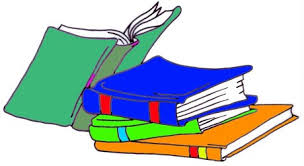    مـــــوضــــوع الــــدرس أهداف معرفية :-أن يعرف الطالب مفهوم المسؤليه والناشر أهداف وجدانية :- ان يقدر الطالب أهميه دور الناشر فى توزيع الكتب وجودتها أهداف مهارية :-ان يمارس نقد الكتب والحكم عليها من خلال الناشر الاستراتيجية :المناقشة ،  التعلم بالممارسة الوسيلة التعليمية : كتب من المكتبة                                               هل لمعرفة دور النشر أهمية ؟ عرض الدرسمفهوم المسؤليه : تعنى المسؤليه فيما يتعلق بالوعاء المعرفى ( حقوق والتزامات الجهات والاشخاص القائمين بتأليف واعداد نصوصه ورسومه وكافة محتوياته , بالاضافه الى القائمين على جميع عمليات نشره وتوزيعه ) * مفهوم الناشر : لكل كتاب يطبع ويوزع بأى صوره , تجاريه كانت أو مجانيه ناشر يتولى الإشراف الكامل على جميع عمليات الطباعه والتوزيع , والناشر هو المؤسسه أو الشخص منتج المصنف المادى القابل للبيع والتدوال والتوزيع , وصاحب حقوق تسويقه , والمسؤل عن محتواه , مسؤليه مشتركه مع المؤلف والرسام ويفيد معرفة الناشر فى الحصول على اماكن تواجد الكتب .  التقييم: ماذا الفرق بين المؤلف و الناشر   ؟النشاط المصاحب : مــــوضــــوع الــــدرس                                                                  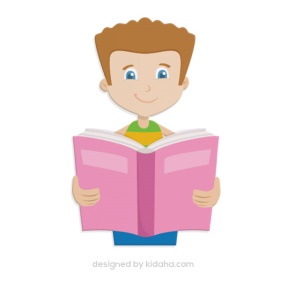 الاهداف الاجرائية أن يذكر الطالب أهم الموضوعات التى درسها بالنصف الاول ان يكتسب القدرة على حل أسئلة التدريبات السؤال الاول : أكمل يجب أن يسجل كل مستعير أسمه فى سجل ..... عند دخول المكتبة من وسائل العناية بالكتب ......... ،............،............استعير الكتاب لمدة .............اين نجد كتب التراجم ................يتكون الرقم الخاص من ...... ، ....... السؤال الثانى  س : ما هى أنواع الفهارس ؟ س : أذكر أقسام المعرفة العشرة ؟ س : كيف يمكن الوصول إلى أماكن الكتب بالرفوف السؤال الثالث    صل العمود (أ) بما يناسبة فى العمود (ب) الأيام الأولىالثانيةالثالثةالرابعةالخامسةالسادسةالسابعةالثامنةالسبتالأحدالاثنينالثلاثاءالأربعاءالشهرالوحدةالاسبوعموضوع الدرسسبتمبرالاولىالرابعمراجعه ما سبق دراسته من آداب المكتبة اكتوبرالاولىالاولالثانىالثالثالرابع مراجعه ما سبق :آداب ارتياد  المكتبه مراجعه ما سبق  : سجل المترددين مراجعة ما سبق :أخلاقيات التعامل مع الكتبتابع مراجعة  أخلاقيات التعامل مع الكتاب نوفمبرالثانيةالاولالثانىالثالثالرابعتأكيد التعرف على الفهارس تأكيد التعرف على التصنيفالتعرف على نظم الاستعاره  الداخلية التعرف على نظم الإستعارة الخارجية ديسمبرالثالثةالأولالثانيالثالثالرابعدراسة التفاصيل الكامله لبيانات صفحة العنوان { العنوان } دراسة التفاصيل الكامله لبيانات صفحة العنوان { المؤلف }دراسة التفاصيل الكامله لبيانات صفحة العنوان { الرسام }دراسة التفاصيل الكامله لبيانات صفحة العنوان { الناشر }ينايرتقييم ما سبق دراسته التاريخالحصةالصفالتاريخالحصةالصفالتاريخالحصةالصفالتاريخالحصةالصفالتاريخالحصةالصفالتاريخالحصةالصفالتاريخالحصةالصفالتاريخالحصةالصفالتاريخالحصةالصفالتاريخالحصةالصفالتاريخالحصةالصفالتاريخالحصةالصفالتاريخالحصةالصفالتاريخالحصةالصفأ	    بالناشرهو يشارك المؤلف فى المسئولية المؤلفهو المسئول المادى عن الكتاب الرسام هو المسئول الأساسى عن المحتوى الفكرى للعمل 